RPG.271.5.2019.DL 																Załącznik nr 4 Zapytanie ofertowe dotyczące wyboru wykonawcy na zakup, dostawę i montaż zabawek i pomocy dydaktycznych oraz wyposażenia żłobka i placu zabaw żłobka zlokalizowanego w Sejnach przy ul. Zawadzkiego 13 w ramach projektu „Pierwszy żłobek w Sejnach”RPG.271.5.2019.DL RPG.271.5.2019.DLRPG.271.5.2019.DLlp.  nazwa  przykładowa wizualizacja  opis / specyfikacja  ilość  jm  1.  Sprawnościowa platforma do zabaw - okręt 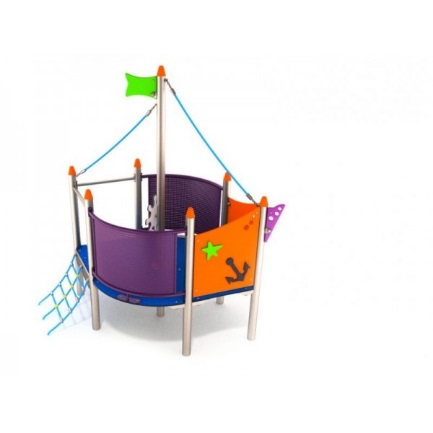 Wym. 157x240x247cm, wysokość swobodnego upadku 59cm1 sztuka 2. Tunel – gąsienica złożona z 4 modułów  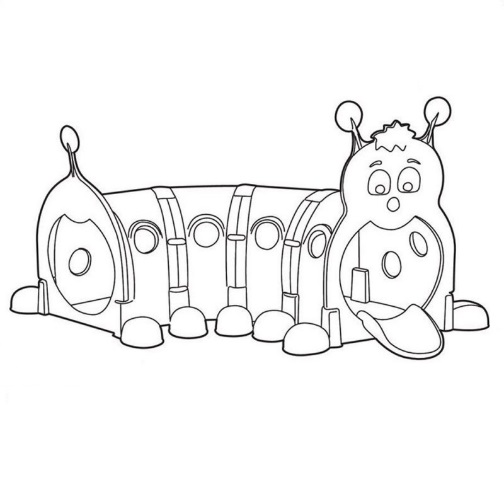  Wym.217x240x247cm1 sztuka 3. Kolorowa ławka z oparciem 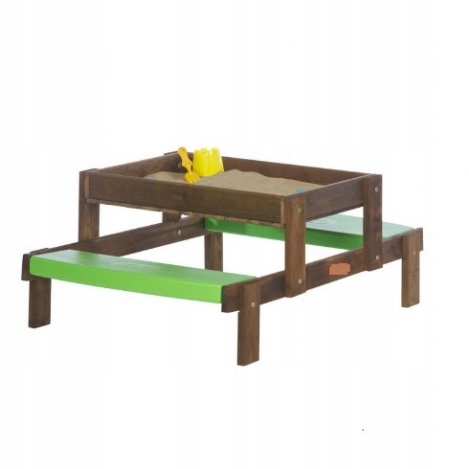  Wym. 123x86x521 sztuka 4. Bezpieczna nawierzchnia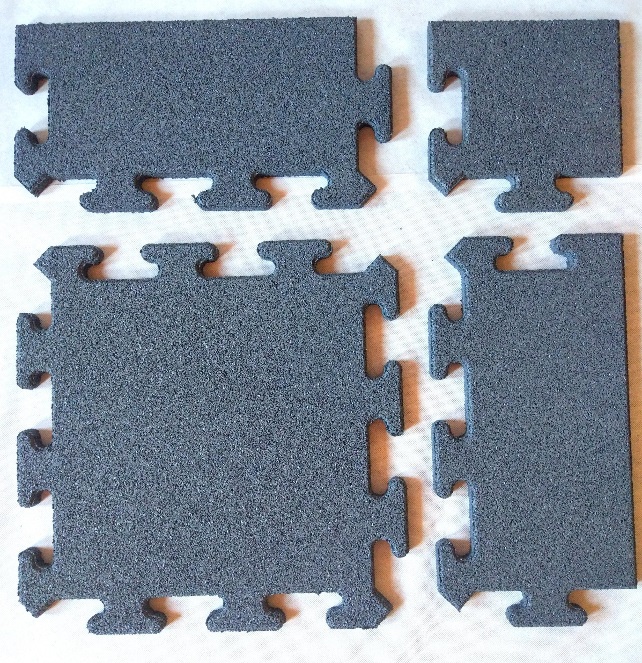  Bezpieczna nawierzchnia w kształcie kolorowych puzzli37m25. Ogrodzenie panelowe  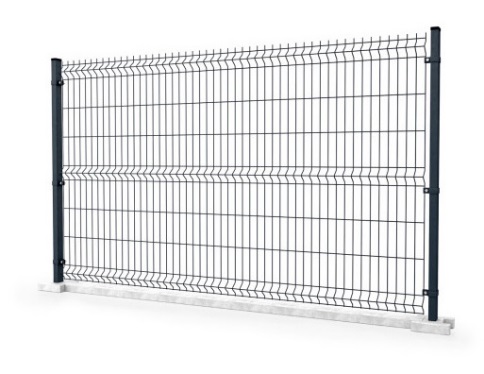  Panele są montowane na słupie z boku za pomocą specjalnych złączek wykonanych z metalu. Spawane słupy o profilu rurowym (70x44mm) w kształcie litery H przykryte są plastikowym kapturkiem.Wysokość paneli 153 cmSzerokość panela 2500mm6. Domek ogrodowy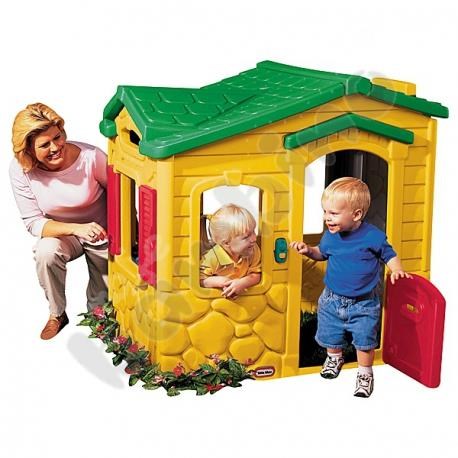 Domek z kolorowego tworzywa z ruchomymi okiennicami i drzwiczkami  wym. 128 x 94 x 121 cm : 125 x 55 x 60 cm  (+/- 10 cm) 1 sztuka 7. Stolik piknikowy 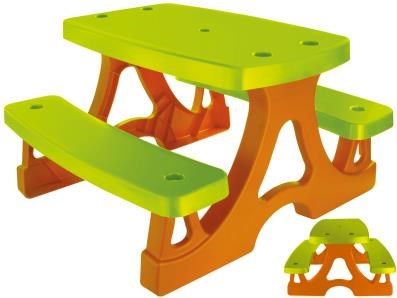 Stolik piknikowy - miejsce do zabaw dla 4 maluchów, powinien posiadać bezpieczne, zaokrąglone boki oraz łatwą do utrzymania w czystości, gładką powierzchnię, • wym. 74 x 80 x 46 cm 2 sztuki 8. Skrzynia ogrodowa na zabawki 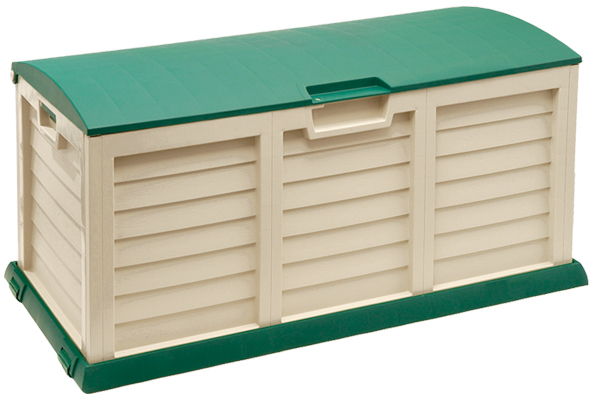 1 sztuka 13. Zestaw do piasku 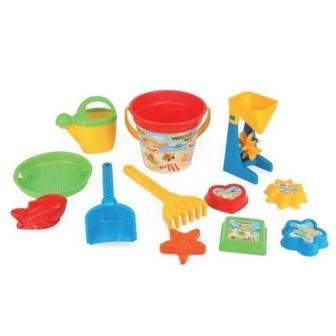 Zestaw do piasku - zestaw powinien zawierać 12 elementów 3 zestaw 